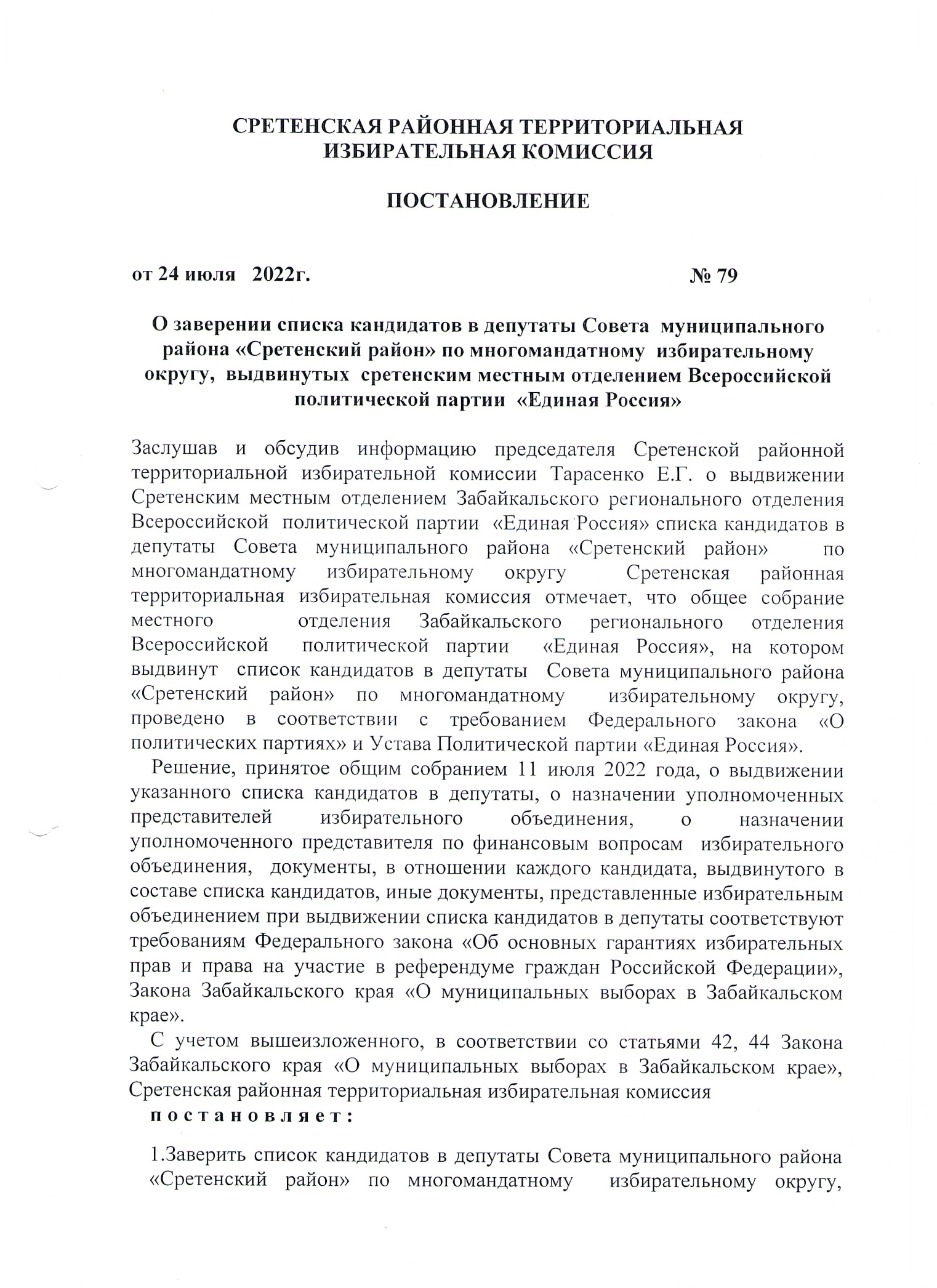 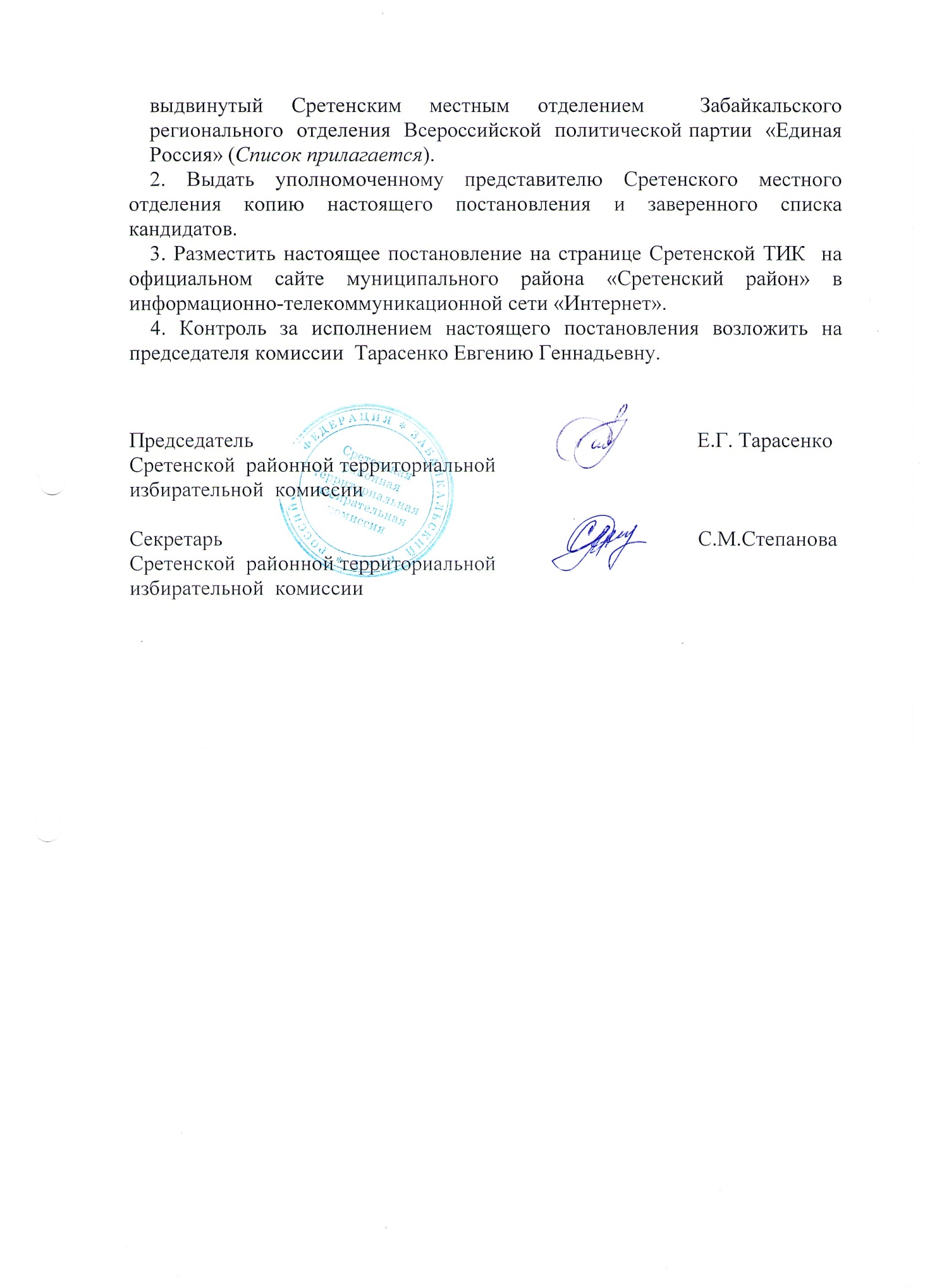 Список кандидатовпо  многомандатному  избирательному округу при проведении выборов депутатов Совета муниципального района «Сретенский район» седьмого созывавыдвинутыйСретенским местным отделением Забайкальского регионального отделения Всероссийской партии «ЕДИНАЯ РОССИЯ»(наименование избирательного объединения)1.	Верхотуров Валерий Валентинович	,(фамилия, имя, отчество)	,Адрес места жительства:  Забайкальский край, Сретенский район, г.Сретенск                            Место работы, должность : Пожарно-спасательная часть №32,  3-го пожарно-                                                 спасательного отряда  ФПС ГПС ГУ МЧС России по                                                  Забайкальскому  краю,  начальник части  Принадлежность партии : Член Всероссийской  политической партии «Единая Россия»___________________________________________________________________________2.    Сычева Галина Федоровна	,(фамилия, имя, отчество)	,Адрес места жительства: Забайкальский край, Сретенский район, г. Сретенск                                                                              	,Место работы, должность:   Пенсионер	,Принадлежность партии :  -	.____________________________________________________________________________3.	Кархова Ольга Николаевна	,(фамилия, имя, отчество)	,Адрес места жительства:     Забайкальский край, Сретенский район, г. СретенскМесто работы, должность : Управление образованием администрации муниципального района                                               «Сретенский район», заведующий Районным методическим кабинетомПринадлежность партии :  -	.____________________________________________________________________________4.    Вологдина Анна Алексеевна	,(фамилия, имя, отчество)	,адрес места жительства :Забайкальский край, Сретенский район, г.Сретенск	,Место работы, должность : ГУЗ «Сретенская Центральная районная  больница», акушер                                                                   смотрового кабинетаПринадлежность партии :  -	.____________________________________________________________________________5.   Бочкарников Олег Александрович	,(фамилия, имя, отчество)	,адрес места жительства :   Забайкальский край, Сретенский район, г. Сретенск                                                	,Место работы, должность : Пожарно-спасательная часть №32,  3-го  пожарно-                                                 спасательного  отряда  ФПС ГПС ГУ МЧС РОССИИ                                                   по Забайкальскому   краю, командир отделенияПринадлежность партии: Член Всероссийской  политической партии «Единая Россия»	.____________________________________________________________________________Приложение № 1УТВЕРЖДЕНО Постановлением Сретенской районной ТИК от 24.07.2022 г. №79дата рождения –01051960года, место рождения –(число)(число)(число)(месяц)(год)дата рождения –27011954года, место рождения –(число)(число)(число)(месяц)(год)дата рождения –03051964года, место рождения –(число)(число)(число)(месяц)(год)дата рождения –07111977года, место рождения –(число)(число)(число)(месяц)(год)дата рождения –22011972года, место рождения –(число)(число)(число)(месяц)(год)